Ménière's SocietyHealth Professional Contact/Listing__________________________________________________________________________________________________________________________________________________________________________________________________________________________________________________________________________________________________________________________________________________________________________________________________________________________________________The Ménière’s Society publishes a list of health professionals who have a specialist knowledge of vestibular conditions. View the list: www.menieres.org.uk/files/pdfs/Health_Professionals_List_2018_v1.pdfThis list is passed to GPs making a referral or individuals being referred to a specialist for diagnosis/ treatment and/or those looking for an audiologist, hearing therapist or vestibular rehabilitation provider. If you would like to add your details to this list, please complete both sections of this form and return it to the Ménière’s Society, The Rookery, Surrey Hills Business Park, Wotton, Surrey RH5 6QT or by email to info@menieres.org.uk. You can also use this form to amend your details at any time.SECTION 1 – YOUR DETAILSInformation in section 1 is for Ménière's Society use onlyHow may we contact you?At the Ménière's Society we take your privacy seriously. Your data is stored securely and we will never share your details with any organisation without seeking your consent. Please let us know how we can contact you and what you would like to hear about. View our Privacy Policy at www.menieres.org.ukI am happy to hear from the Ménière's Society by: 	 Post       Email        Telephone 	Tick all that apply. Please make sure you have provided the relevant contact details, above.  I would be interested in helping the Ménière's Society in the following way (tick all that apply):  Health Professional list please complete Section 2        Writing article(s) for our magazine, Spin   Writing factsheet(s)/content for website  Peer reviewing research applications  Supporting a local group  Speaker at Ménière's Society event/conference  Guest post/live session on social media	  Other, please state ____________________________________________________SECTION 2 – YOUR HEALTH PROFESSIONAL LISTINGThe information provided in section 2 will appear on a public list on our website. Please provide your details as you would like them to appear on our online list.You may photocopy this form to pass to colleagues if you wish. Thank you for supporting the Ménière's Society in this way. 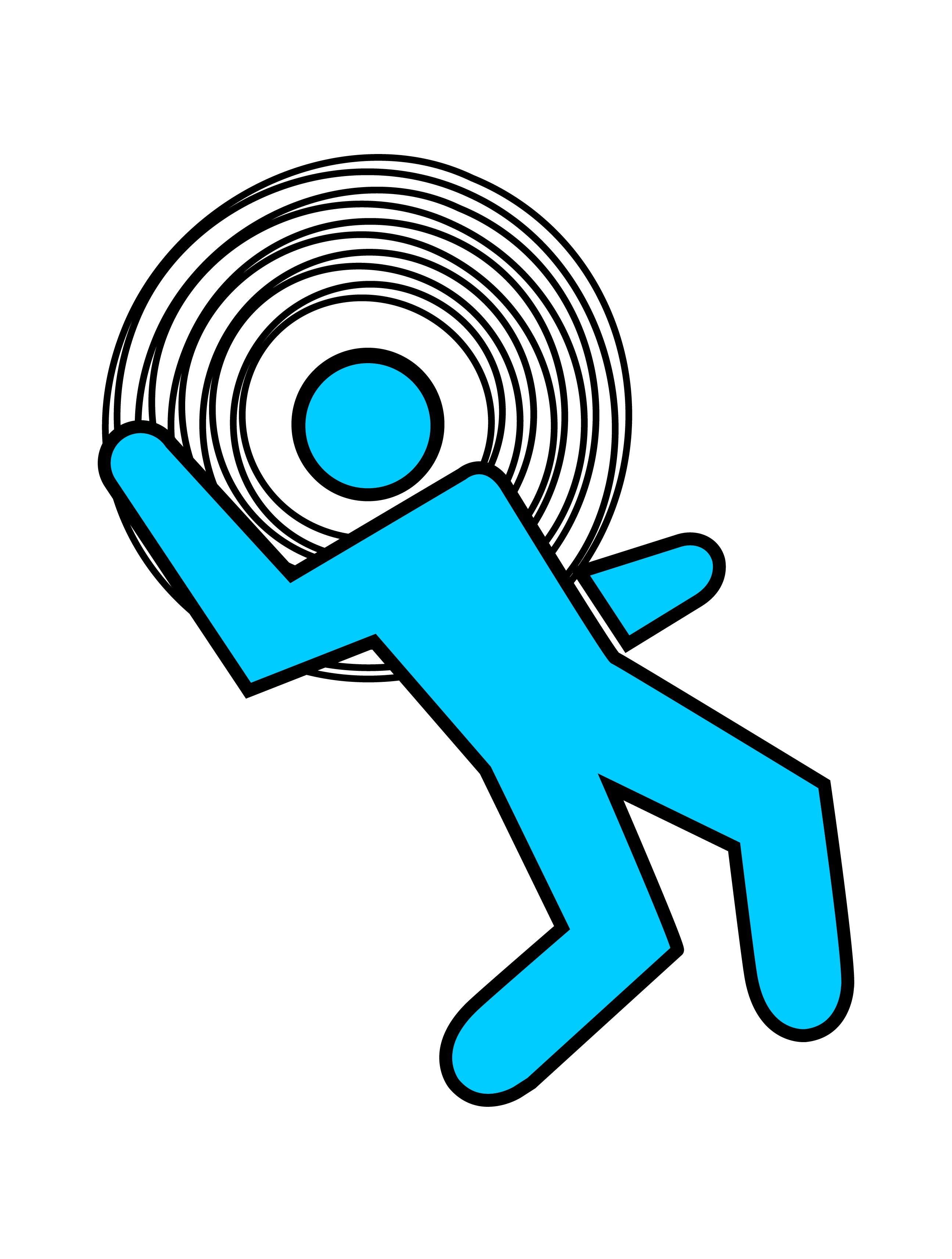 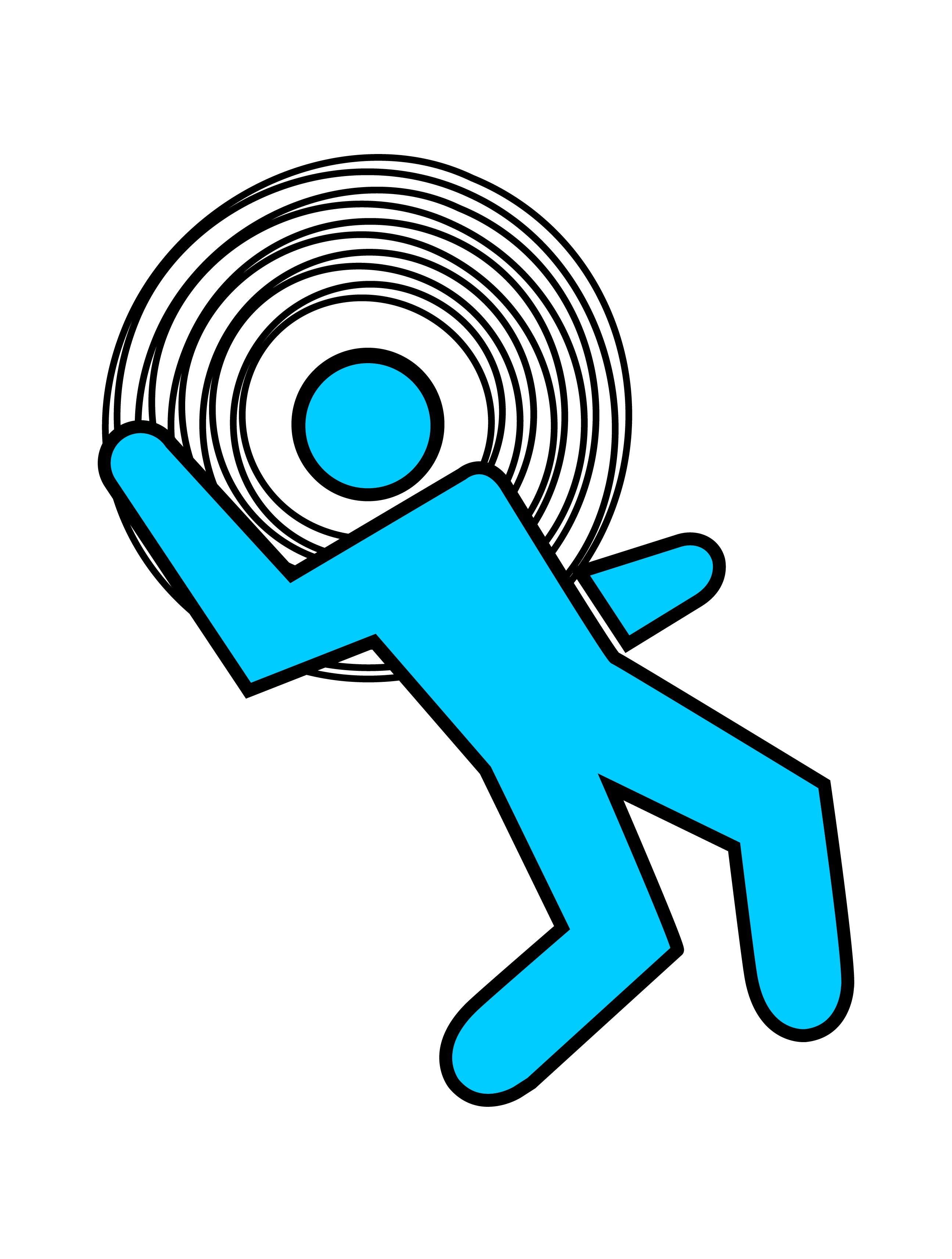 © Meniere’s Society 2018. Registered charity number 297246. Title:	  Dr     Mr     Mrs     Professor    Other (please state)                                                                  ______________________________	  Dr     Mr     Mrs     Professor    Other (please state)                                                                  ______________________________First name:Surname:Job title/post held:Contact email:Contact telephone:             Correspondence address:Specialism:Are you a Ménière's Society member?Please tick the relevant boxYes, I am a member and my membership number is: ____________________Are you a Ménière's Society member?Please tick the relevant boxYes, my organisation is a member. Membership number: _______________Are you a Ménière's Society member?Please tick the relevant boxNo, please send me details about individual/organisation membershipYour Name and RoleName and address of Hospital/ClinicPlease tickPlease tickYour Name and RoleName and address of Hospital/ClinicNHS (Public)PrivateProfessor A ProfessionalConsultant OtolaryngologistNew Hospital1 Hospital Way, Hospital Town, HO57 1TL